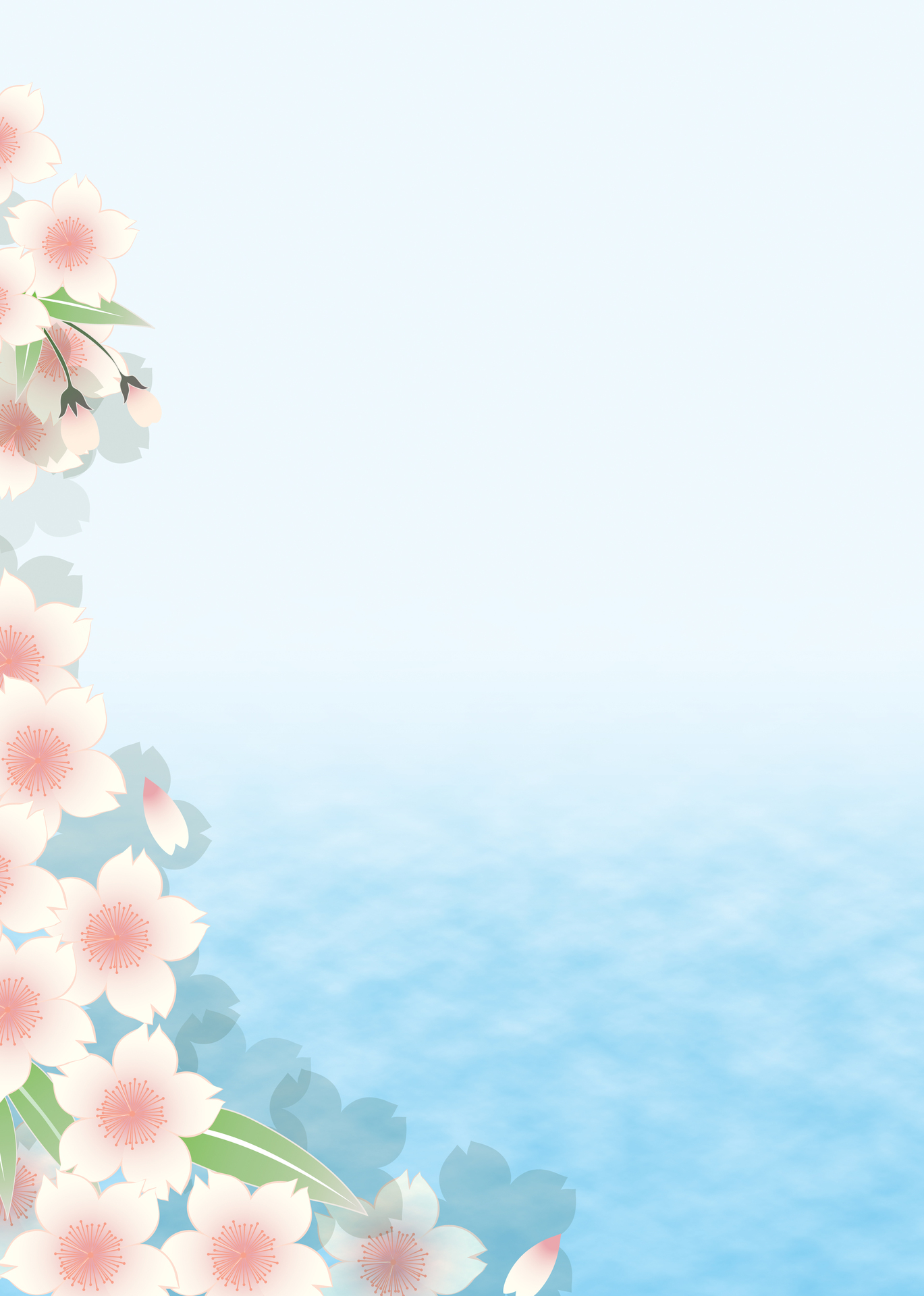 Письмо моей мамеЗдравствуй, моя любимая мамочка!В этот особенный день я хочу признаться тебе в том, что ты мне очень дорога и много для меня значишь, что ты самая лучшая, умная, прекрасная, ценная, как алмаз, вообще крутая, ты всегда была нежной и чуткой с теми, кого любишь, я очень ценю твой труд, я тебя безумно и бесконечно сильно люблю, не хватит всех прекрасных слов, чтобы описать это, я бываю не всегда хорошим ребенком, но я расту и взрослею и порой мне хочется больше свободы, я редко говорю тебе об этом, но сейчас я хочу сказать тебе, что ты – моя любимая мама, что я тебя очень ценю, ведь ты подарила мне не только жизнь, но ты воспитала во мне доброту, отзывчивость и честность, я хочу рассказать тебе о своих теплых чувствах, роднее и ближе для меня больше никого нет, ты самый дорогой человек в моей жизни и лучшая мама в мире, ты добрая, красивая и самая любимая,  ты мой ангел-хранитель, я счастлива, что у мня есть такая заботливая и понимающая мама, ты в любой момент можешь дать полезный совет, если я устаю или хмурюсь, ты пытаешься узнать, что не так,  спасибо за твою поддержку, что ты тратила много сил и времени, вложила в меня правильные ценности, я каждый день ощущаю твою заботу! Любовь к тебе переполняет меня и мне очень трудно выразить эту любовь словами на бумаге, но я постараюсь ради тебя, мой родной человек! Я знаю, что я не всегда слушаюсь, но я стараюсь и буду дальше меняться, я хочу, чтобы ты была счастлива и гордилась мною! Я безумно тебя люблю, когда я вырасту и стану миллиардером, я куплю тебе дачу и обеспечу вам с папой хорошую, спокойную жизнь! Я не всегда бываю послушным, не всегда отвечаю на звонки, бываю часто занят, часто не оправдываю твоих ожиданий, хоть ты иногда меня ругаешь, я бываю не всегда хорошим ребенком, не всегда бываю послушным, понимающим, добрым ребенком, бываю ленивым, раздраженным, мне стыдно, что я иногда злюсь на тебя, иногда переговариваюсь с тобой, я не всегда бываю прав и не всегда признаю свои ошибки,  не всегда делаю то, что ты просишь, часто делаю, а потом думаю, часто тебя не слушаю, я со сложным характером и постоянным недовольством на лице, часто перечу вам с папой, поступаю по-своему, иногда могу тебя задеть своими словами, но я это делаю не намеренно, я не всегда бываю вовремя дома, я не всегда бываю уверен в своем выборе, но именно ты помогаешь мне определиться в чем-либо.Но я всегда ношу тебя в своих мыслях, особенно в своем сердце,  я стараюсь не огорчать тебя, я знаю, что наступит время, когда ты будешь мною гордиться, я всегда делюсь с тобой своими мыслями, потому что знаю, что ты всегда меня выслушаешь и поддержишь, я всегда буду любить тебя, даже если мы поругаемся, я всегда буду заботиться о тебе, как ты заботишься обо мне, я хочу отдать тебе все ценности мира и когда-нибудь я сделаю это, я всегда могу подойти к тебе и рассказать свои секреты, я всегда ценю тебя и дорожу тобой, я буду уважать тебя и прислушиваться к тебе, я всегда тебе благодарен за то, что ты сделала для меня, я ценю твою заботу и ласку, которую ты отдаешь мне всю жизнь, я счастлив, что у меня есть такая заботливая и понимающая мама, ты всегда можешь дать полезный совет, я всегда пользуюсь возможностью порадовать тебя, я искренне рад, что именно ты – моя мама, я всегда выслушаю тебя, если тебя что-то беспокоит и расскажу, что у меня на душе, я всегда буду тебя любить такую, какая ты есть, буду рядом в трудную минуту и всегда буду стараться расти достойным, хоть сейчас у меня это плохо получается, я стесняюсь сказать тебе те слова, которые ты очень хочешь услышать, стоит только подойти к тебе, и ты почувствуешь мое настроение, я всегда буду любить тебя, потому что ты подарила мне жизнь и воспитала меня.Я люблю тебя, потому что ты – самое дорогое, что есть у меня, ты та, которая любит по-настоящему, просто за то, что я существую, а иначе и быть не может, каждому из нас не надо забывать, что было время, когда мы нуждались в родительской ласке, ты старалась исправить мои ошибки и вылечить мои раны, иногда я надоедаю тебе своей любознательностью, но ты всегда терпеливо отвечаешь мне на все мои вопросы, ты любишь нас всех одинаково, потому, что ты понимаешь меня, как никто другой, потому, что ты очень добрая и понимающая, не причин, по которым я люблю тебя, потому что я люблю тебя просто так и буду любить всегда, ты – самая лучшая мама!Я постараюсь стать лучше!Мама, я хочу, чтобы ты всегда улыбалась, а еще мне хочется, чтобы ты мной гордилась, я обязательно сделаю все, чтобы ты была счастлива!
Всегда любящее тебя твое дитя